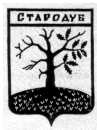 Российская ФедерацияБРЯНСКАЯ ОБЛАСТЬСОВЕТ НАРОДНЫХ ДЕПУТАТОВ СТАРОДУБСКОГО МУНИЦИПАЛЬНОГО ОКРУГАРЕШЕНИЕОт « 28 » июля 2021г.  №  127О даче согласия муниципальному унитарному предприятию по обслуживанию дорожно-коммунального хозяйства муниципального образования «Стародубский муниципальный округ Брянской области» на продажу недвижимого имуществаВ соответствии со ст. 51 Федерального закона от 06.10.2003 г. № 131-ФЗ «Об общих принципах организации местного самоуправления в Российской Федерации», ст. 12-13, 18 Федерального закона от 14.11.2002 N 161-ФЗ «О государственных и муниципальных унитарных предприятиях», ст. 35 Земельного кодекса Российской Федерации, пункта 8.13. Положения «О владении, пользовании и распоряжении муниципальным имуществом муниципального образования городской округ «Город Стародуб»», утвержденного решением Совета народных депутатов города Стародуба от 30.12.2009 №128 (в ред. от 28.09.2020 №187), Совет народных депутатов Стародубского муниципального округаРЕШИЛ:Дать согласие муниципальному унитарному предприятию по обслуживанию дорожно-коммунального хозяйства муниципального образования «Стародубский муниципальный округ Брянской области»  (далее – МУП ДКХ) на продажу, находящихся в муниципальной собственности муниципального образования «Стародубский муниципальный округ Брянской области», следующих объектов недвижимости по адресу: Брянская область, г. Стародуб,  пл.Красная,6:- нежилое помещение, общей площадью 196 кв.м., кадастровый номер 32:23:0400403:245;- здание мастерской, назначение: нежилое, общей площадью  537,1 кв.м., кадастровый номер 32:23:0400403:320;- гараж, назначение: нежилое, общей площадью 140,8 кв.м., кадастровый номер 32:23:0401204:176;МУП ДКХ:-  произвести продажу перечисленных выше объектов недвижимости по стоимости определённой в соответствии с Федеральным законом "Об оценочной деятельности в Российской Федерации" от 29.07.1998 N 135-ФЗ.Цели расходования денежных средств, полученных МУП ДКХ от продажи указанного выше имущества согласовывать с Комитетом по управлению муниципальным имуществом администрации Стародубского муниципального округа Брянской области3.Настоящие решение вступает в силу с момента его официального опубликования.Глава Стародубского муниципального округа                                                            Н.Н. Тамилин